Индивидуальные предприниматели и руководители предприятий!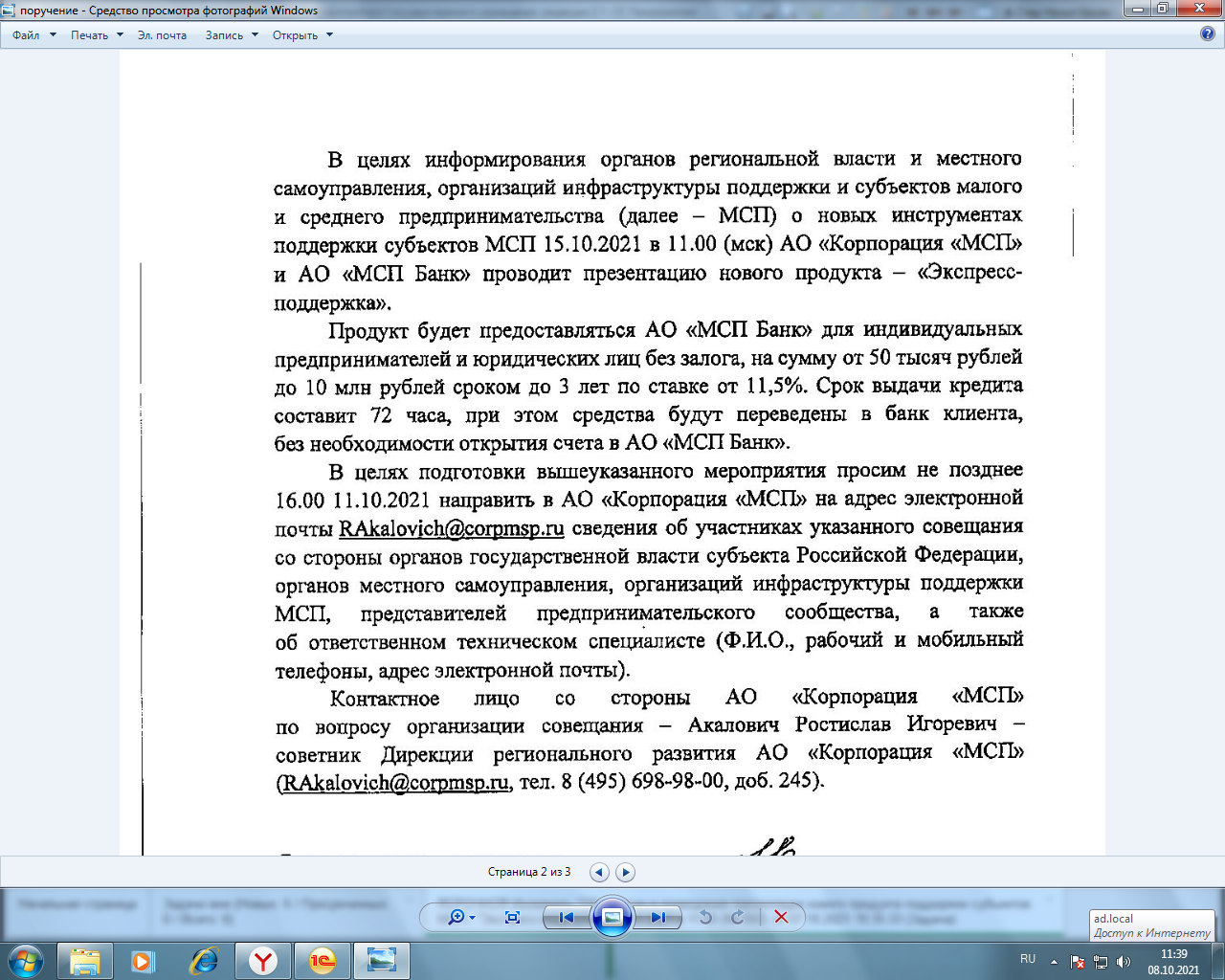 